หลักฐานช่องทางการรับเรื่องร้องเรียนผ่านเว็บไซต์โรงพยาบาลปัตตานี1. เปิดเว็บไซต์โรงพยาบาลปัตตานี www.pattanihos.com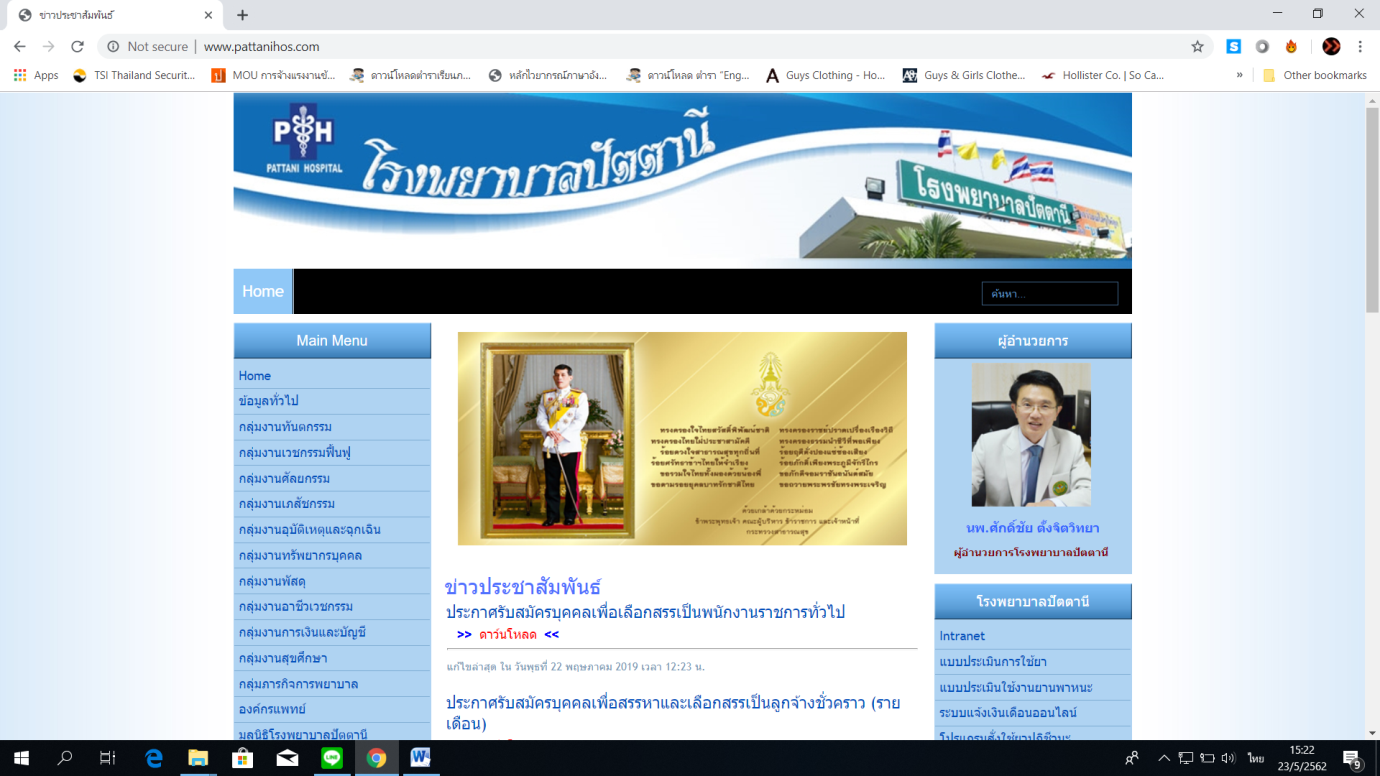 2. คลิกเมนู “โปรแกรมความเสี่ยง”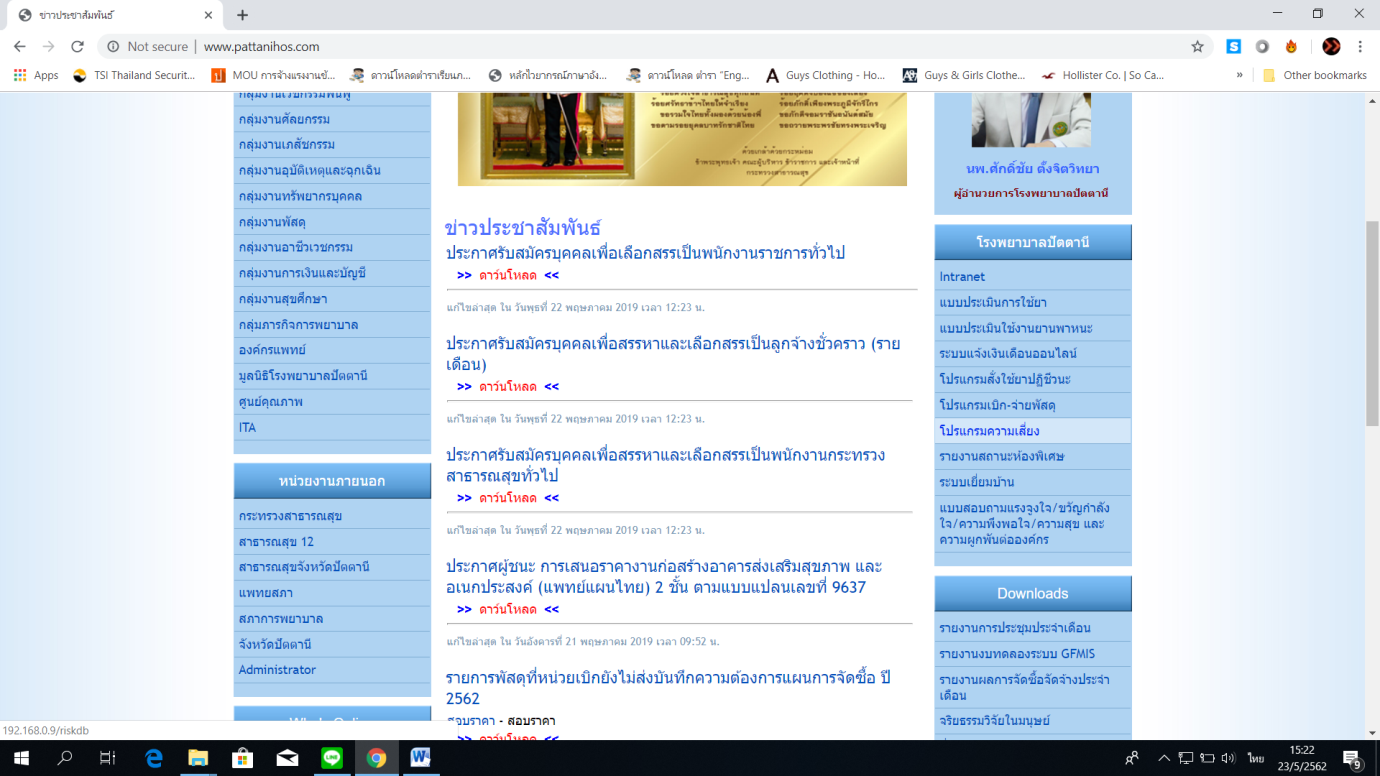 3. เมื่อเข้าโปรแกรมความเสี่ยง ให้คลิกเมนู “ร้องเรียน” ที่อยู่ทางซ้ายของหน้าจอ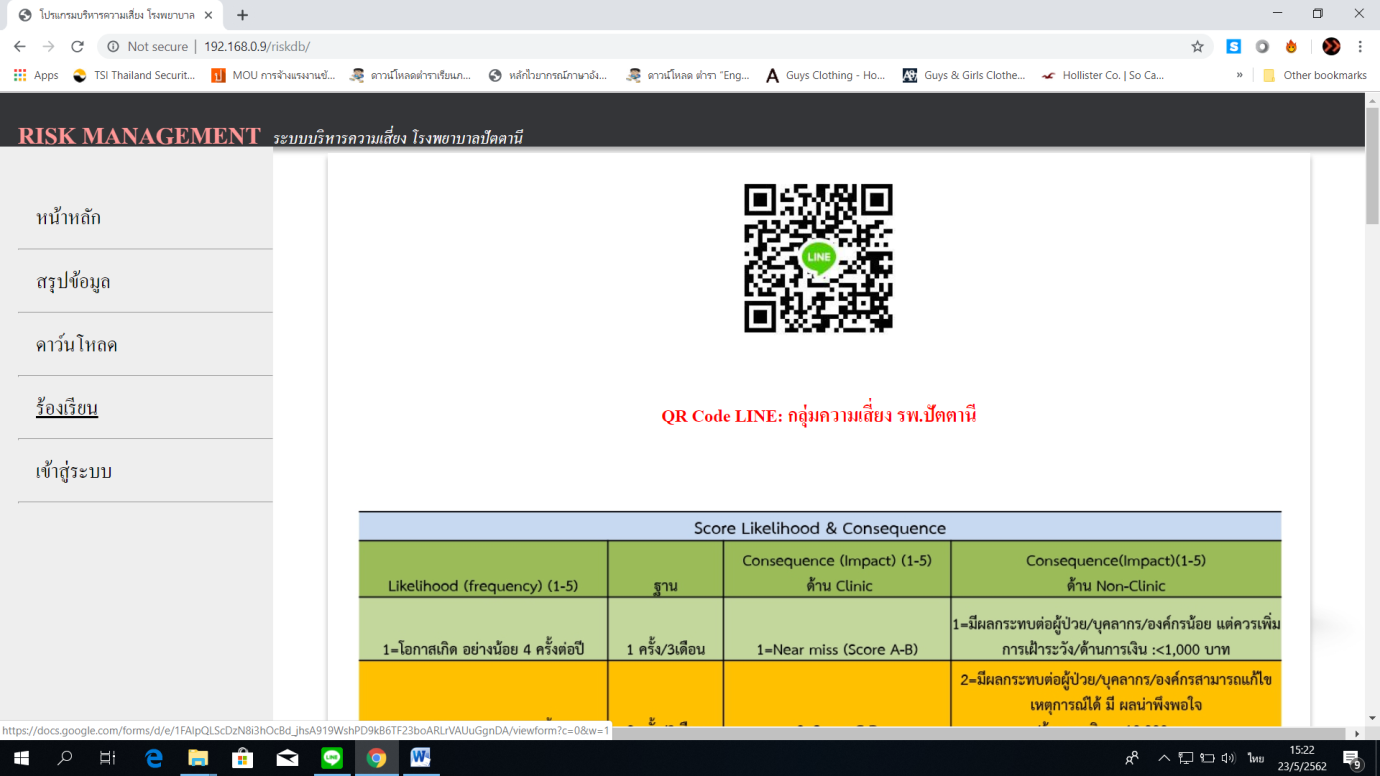 4. กรอกข้อร้องเรียน ข้อเสนอแนะ 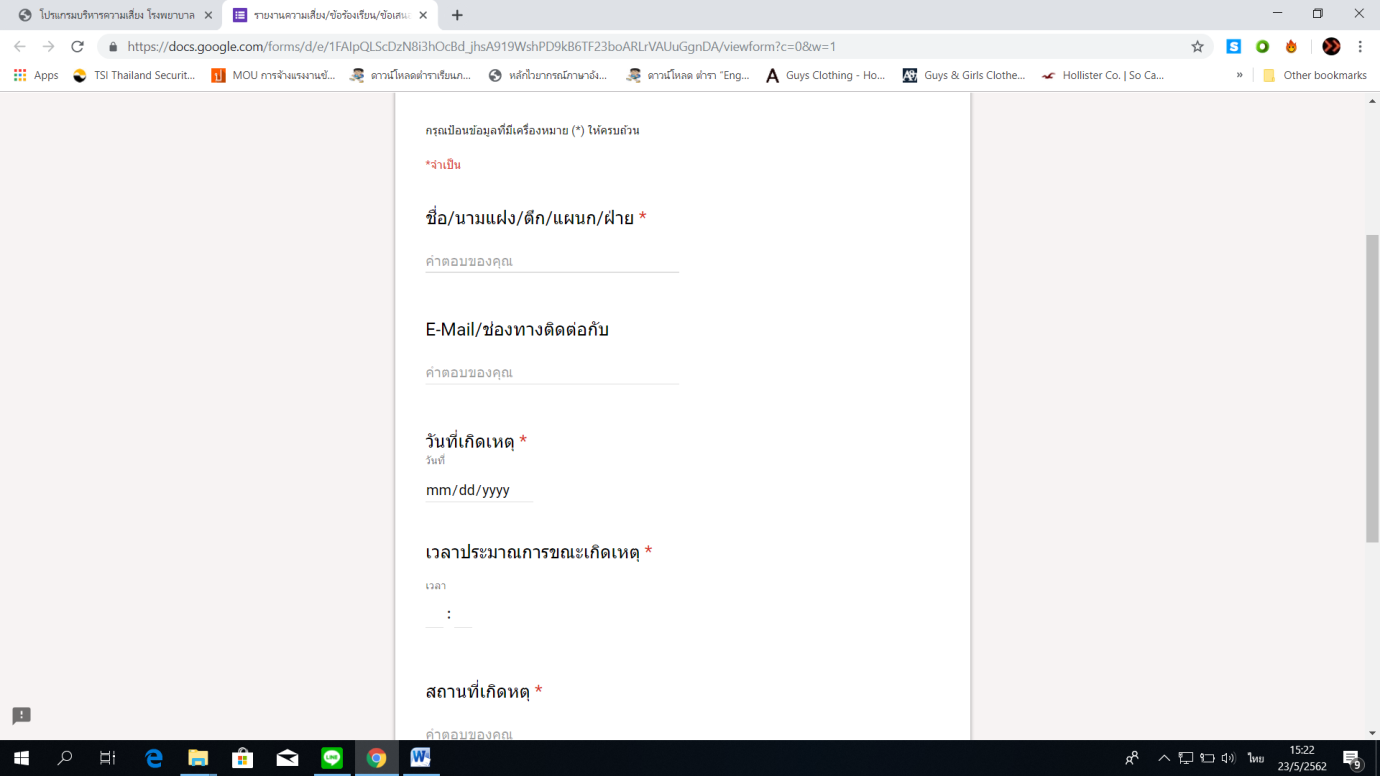 5. เมื่อทางโรงพยาบาลปัตตานีได้รับเรื่องร้องเรียกแล้วจะมีการรายงานให้ผู้ร้องเรียกทราบผลผ่านช่องทางSMS และFacebook 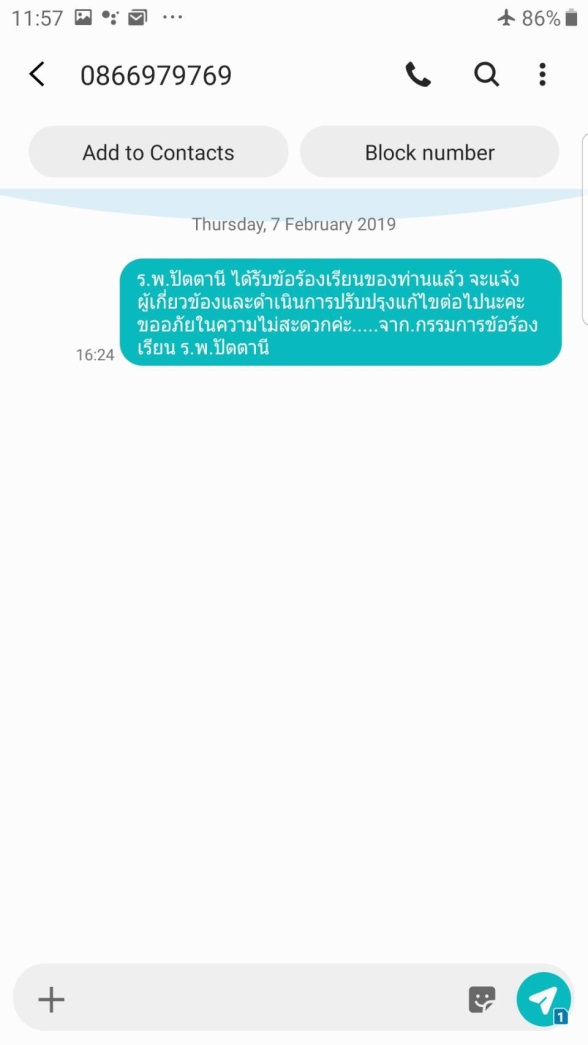 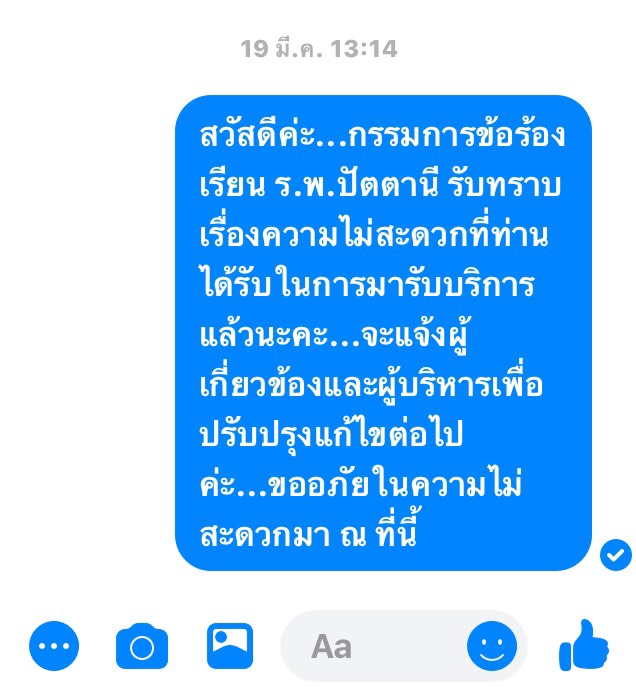 หลักฐานช่องทางอื่นๆ ในการรับเรื่องร้องเรียน1. ศูนย์บริการหลักประกันสุขภาพรับเรื่องร้องเรียน/ข้อเสนอแนะ บริเวณหน้า OPD 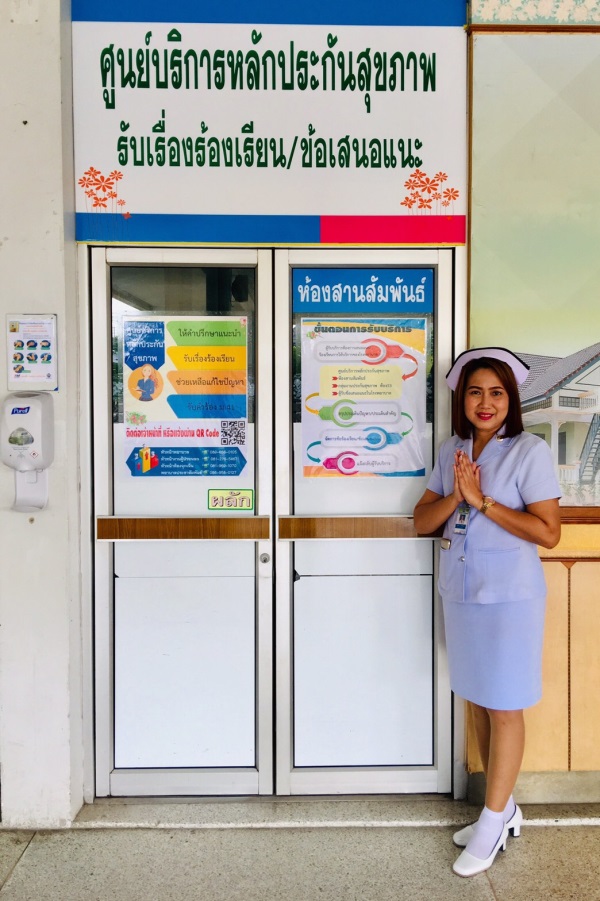 2. กลุ่มงานประกันสุขภาพ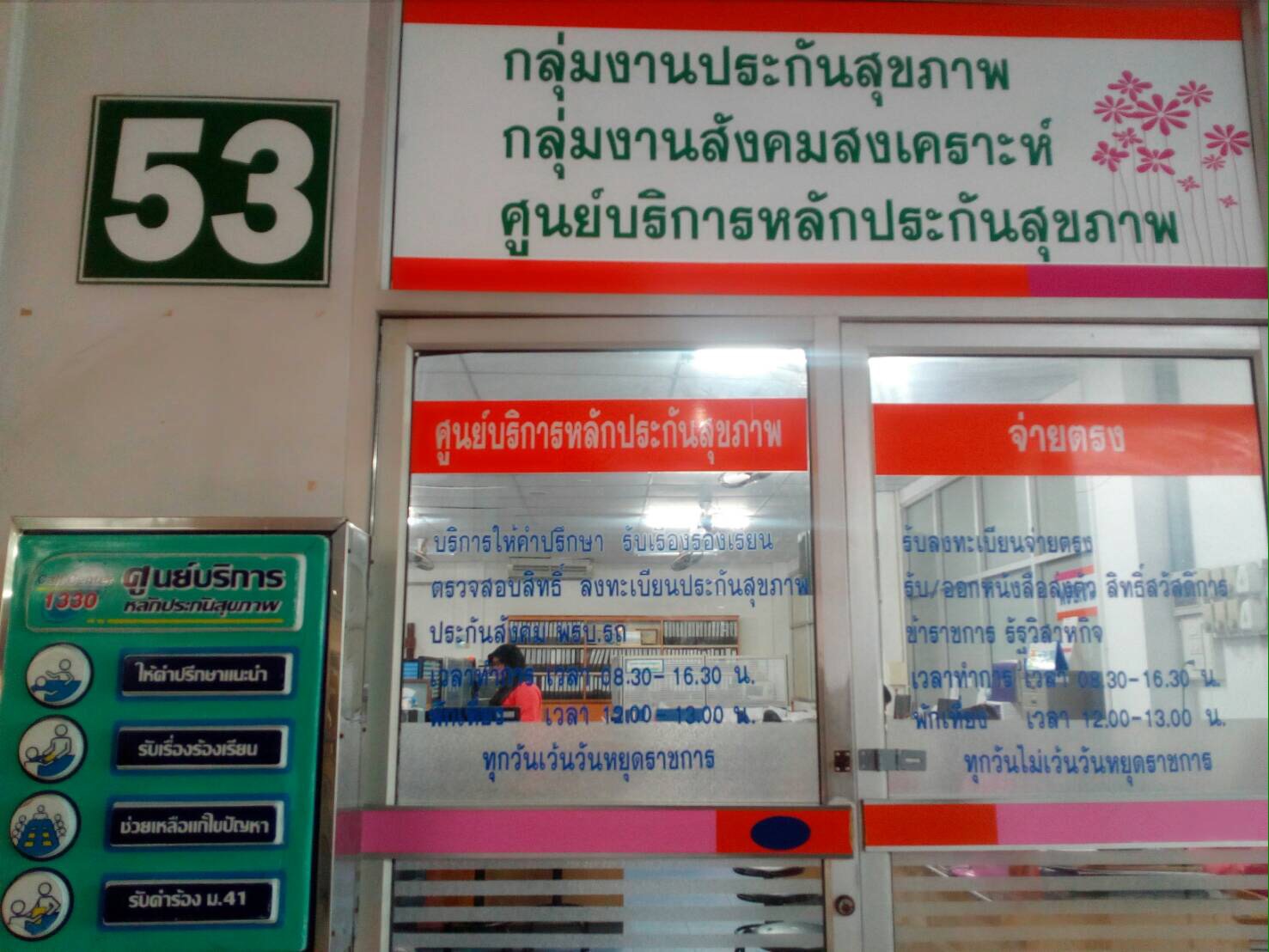 3. แบบฟอร์มข้อเสนอแนะ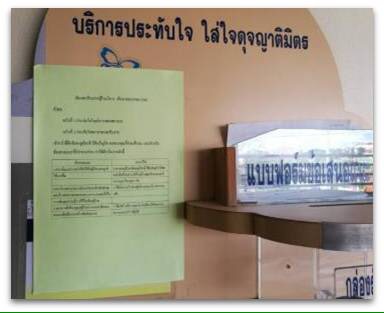 4. QR code 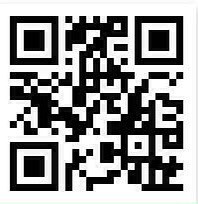 